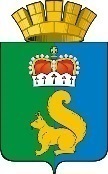 ПОСТАНОВЛЕНИЕАДМИНИСТРАЦИИ ГАРИНСКОГО ГОРОДСКОГО ОКРУГАВ соответствии с  Федеральным законом от  06 октября 2003 № 131-ФЗ           "Об общих принципах организации местного самоуправления в Российской Федерации», Постановлением главы Гаринского  городского округа от 14.04.2021       № 136 «Об утверждении Порядка формирования и реализации муниципальных программ Гаринского городского округа», согласно Решения Думы Гаринского городского округа   от 16.12.2021   № 360/62  «О бюджете Гаринского городского округа  на 2022 год  и плановый период 2023 и 2024 годов»,  руководствуясь ст. 28 Устава Гаринского городского округа,ПОСТАНОВЛЯЮ:1. Внести в муниципальную программу «Формирование комфортной городской среды на территории Гаринского городского округа на 2019-2024 годы», утвержденную постановлением администрации Гаринского городского округа            от 18.09.2018 № 78 «Об утверждении муниципальной программы Гаринского городского округа «Формирование комфортной городской среды на территории Гаринского городского округа на 2019-2024 годы», в редакции от 05.02.2019 №57,      от 30.07.2019 №331, от 11.09.2019 № 388, от 11.12.2019 №517, от 13.01.2020 №7,        от 21.04.2020 №116, от 24.07.2020 №240, от 30.10.2020 № 363, от 14.01.2021 №9,         от 18.06.2021 № 216, от 31.08.2021 № 313, от 18.10.2021 №358, от 02.12.2021          № 417, следующие изменения:1.1. в паспорте в таблице строку «Объемы финансирования  муниципальной программы  по годам реализации»  изложить в следующей редакции:  в разделе 5 «Ресурсное обеспечение Муниципальной программы» таблицу  изложить в следующей редакции:Общий объем финансирования Программы составляет  23031,64123 тыс. руб., планируемые средства по годам и источникам:тыс. руб.* подлежат корректировке в случае  выделения субсидий из областного бюджета бюджету Гаринского городского округа.           1.2. в приложении 2 план мероприятий по выполнению муниципальной программы,  изложить в новой редакции согласно приложению №1 (прилагается).           1.3. в приложении 3 адресной перечень общественных территорий, подлежащих благоустройству в 2019-2024 годы: - в таблице в строке  3.20  в графе 8  число «1027,451» заменить  числом «673,26811»;- в таблице строки 4.3;  4.4   изложить в следующей  редакции:- в таблице строка 4.5. «обустройство контейнерных площадок под ТКО», строки  графы 3   «2021», «2022», «2023», «2024» изложить с порядковыми номерами 4.5.15, 4.5.16, 4.5.17, 4.5.18   в следующей редакции:- в таблице строку  4.6  изложить в следующей редакции:2. Настоящее постановление опубликовать (обнародовать).12.01.2022п.г.т. Гари№ 8О внесении изменений в муниципальную программу Гаринского городского округа «Формирование комфортной городской среды        на территории Гаринского городского округа          на 2019-2024 годы», утвержденную постановлением администрации Гаринского городского округа        от 18.09.2018 № 78объемы финансирования 
муниципальной программы по годам реализации  ВСЕГО:  23031,64123 тыс. рублей, в том числе:федеральный бюджет: 0 тыс. рублей;областной бюджет: 0 тыс. рублей;местный бюджет: 23031,64123 тыс. рублей;внебюджетные источники 0 тыс. рублей;2019 год – 3425,5 тыс. рублей, из них:федеральный бюджет: 0 тыс. рублей;областной бюджет: 0 тыс. рублей;местный бюджет:3425,5 тыс. рублей;внебюджетные источники 0 тыс. рублей;2020 год – 11902,08752 тыс. рублей, из них:федеральный бюджет: 0 тыс. рублей;областной бюджет: 0 тыс. рублей;местный бюджет: 11902,08752  тыс. рублей;внебюджетные источники 0 тыс. рублей;2021 год – 3770,71471 тыс. рублей, из них:федеральный бюджет: 0 тыс. рублей;областной бюджет: 0 тыс. рублей;местный бюджет: 3770,71471 тыс. рублей;внебюджетные источники 0 тыс. рублей;2022 год – 1464,039 тыс. рублей, из них:федеральный бюджет: 0 тыс. рублей;областной бюджет: 0 тыс. рублей;местный бюджет:  1464,039 тыс. рублей;внебюджетные источники 0 тыс. рублей;2023 год – 1247,8 тыс. рублей, из них:федеральный бюджет: 0 тыс. рублей;областной бюджет: 0 тыс. рублей;местный бюджет: 1247,8 тыс. рублей;внебюджетные источники 0 тыс. рублей;2024 год – 1221,5 тыс. рублей, из них:федеральный бюджет 0 тыс. рублей;областной бюджет 0 тыс. рублей;местный бюджет 1221,5 тыс. рублей;внебюджетные источники 0 тыс. рублей.(Объемы финансирования уточняются при формировании бюджета муниципального образования)Объемы финансирования муниципальной программы по годам реализации, тыс.руб.*ВСЕГО201920202021202220232024ВСЕГО, в том числе:23031,641233425,511902,087523770,714711464,0391247,81221,5федеральный бюджет0000000областной бюджет0000000местный бюджет23031,641233425,511902,087523770,714711464,0391247,81221,5внебюджетные источники0000000123456784.3Акарицидная обработка, дератизация территорий и обследование на заклещеванность2019Стоимость услуг согласно расчета  к договору.  37,3144.3Акарицидная обработка, дератизация территорий и обследование на заклещеванность2020 Стоимость услуг согласно расчета  к договору40,04.3Акарицидная обработка, дератизация территорий и обследование на заклещеванность2021Стоимость услуг согласно расчета к договору40,04.3Акарицидная обработка, дератизация территорий и обследование на заклещеванность2022Стоимость услуг (площадь х на тариф), предварительный расчет  основан  на коммерческом  предложении:Аккарицидная обработка против клещей (центральные дорожки (4 Га)) кладбища в п.г.т.Гари   26912,0 руб. (4 Га х 6728,0);обследование территории на заклещёванность:3688,0 руб. (4 Га х 922,0);дератизация на открытых территориях с приготовлением ядоприманки: 3677,0 руб.(1 Га х 3677,0). Всего: 34277,0х 6,4% (возможный рост тарифа (в среднем))х 20%НДС, в среднем 43779,0 руб.4 кладбища в д. Андрюшино, Нихвор, Горный, Зыкова, из расчета  1Га на 1 кладбище:6728,0 руб. (1 Га х 6728,0);922,0 руб. (1Га х 922,0);1103,1 руб. (0,3Га  х 3677,0). Всего 8753,3 руб. х6,5%х20%НДС х 4, в среднем 44760,0 руб. 88,5394.4Спил разросшихся ветвей и аварийных деревьев2019-Заключение контракта (Согласно локально-сметного расчета  с учетом составления проектно-сметной документации) 98,94.4Спил разросшихся ветвей и аварийных деревьев2020Заключение контракта (Согласно локально-сметного расчета  с учетом составления проектно-сметной документации) 100,04.4Спил разросшихся ветвей и аварийных деревьев2021Заключение контракта (Согласно локально-сметного расчета  с учетом составления проектно-сметной документации).  8 тополей.100,04.4Спил разросшихся ветвей и аварийных деревьев2022Заключение контракта.  (Предварительный расчет стоимости  работ  основан на локально-сметном расчете от 2021 года на 8 тополей 95 тыс.725 руб. 20 коп., с учетом инфляции 1,04). Планируется спил ветвей разросшихся аварийных тополей  в п.г.т.Гари – 3, по заявкам: д. Нихвор - 10, Зыкова-1, с вывозом порубочного материала, с учетом расходов на составление проектно-сметной документации и экспертизы.175,04.4Спил разросшихся ветвей и аварийных деревьев202390,04.4Спил разросшихся ветвей и аварийных деревьев202490,0123456784.5.152021Обустройство  контейнерных площадок   316656190,04.5.162022Содержание контейнерных площадок, предварительный расчет на одного рабочего в год: МРОТ на 2022 год 13617 руб. в мес.РК 20% (13617+20%)=16340,40ЕСН 30,2% (16340,40 +30,2%)= 21275,20 руб.х 12 мес.= 256 000 руб.  256,04.5.172023Обустройство  контейнерных площадок   316655158,3254.5.182024Обустройство  контейнерных площадок  316655158,325123456784.6Установка табличек, наглядной агитации2019-2024Наглядная агитация  «не мусорить», «соблюдайте чистоту», и другие   информационные таблички в сфере благоустройства. (Из расчета 10 шт. в год по наименьшей цене (в среднем) 1,0 тыс. руб.2019 г. - 9,975;  2020 г.- 10,0; 2021 г. - 10,0; 2022 г- 0; 2023 г.15 шт.- 15,0; 2024 г.20шт.- 20,0)64,975ГлаваГаринского городского округа                                                                                                        С.Е. Величко